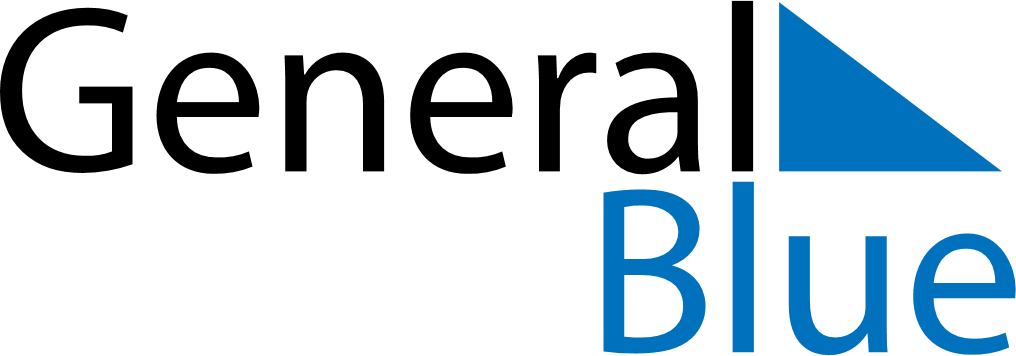 June 2024June 2024June 2024June 2024Aland IslandsAland IslandsAland IslandsMondayTuesdayWednesdayThursdayFridaySaturdaySaturdaySunday11234567889Autonomy Day10111213141515161718192021222223Midsummer EveMidsummer DayMidsummer Day2425262728292930